1. KURULUŞ AMACI: Hastanemizdeki bölümlerin risk durumuna göre sınıflandırması ve temizliğin doğru ve etkin yapılması için yöntem belirlemektir.2. KAPSAM: Tüm birimleri kapsar.3. TANIMLAR: Yüksek Risk Alanları: Ameliyathane, Yoğun Bakımlar, Hemodiyaliz, İzolasyon odalarıOrta Risk Alanları: Hasta Odaları, LaboratuvarDüşük Risk Alanları: Hemşire – Doktor odaları Ofis Kafeterya, Koridor ve Depolar.4.SORUMLULAR:BaşhekiminBaşkanlığında, Sağlık Bakım Hizmetleri Müdürü, İdari ve mali işler Müdürü, Enfeksiyon Kontrol Hemşiresi, baştabibin lüzum göreceği diğer personeller.(Hastane Temizlik Komitesi Üyeleri.)5.KOMİTENİN GÖREV ALANI AŞAĞIDAKİ KONULARI KAPSAR:a.) Hastane Temizlik Komitesi Hastane Temizliğini Hastane Temizlik Talimatına göre yapmaktadır. Her hafta belirlenen ekip üyeleri gerekli denetlemeyi yapar.b.) Hastane Temizlik Komitesi Tıbbi Atıklar ile ilgili görülen eksiklikleri Atıkların Kontrolü Talimatına göre yapmaktadır.c.) Hastane Temizlik Komitesinde Başhekim Yardımcısı, İdari ve Mali İşler Müdür Yardımcısı, Sağlık Bakım Hizmetleri Müdürü, Enfeksiyon Hastalıkları Uzmanı, Enfeksiyon hemşiresi, Çevre sağlık teknikeri ve Temizlik Hizmetleri şefinden oluşmaktadır.ç.) Komite üyelerinin belirlediği günde hastane denetimi yapılacaktır. Saatini ekip kendisine göre ayarlayacaktır.d.) Belirtilen günde denetim yapamayan ekip Başhekimlik makamına malumat verecek ya da uygunsa takip eden günde vizitini gerçekleştirecektir.f.)Haftalık özellikli birimler için kontrol formları enfeksiyon hemşiresi tarafından doldurularak; diğer eksiklikler tespit edilerek ortak haftalık bir rapor tutularak Başhekimlik Makamına sunar gerekli görüldüğünde takip eden ay toplantı yapılır.g.) Haftalık gelen toplantı tutanakları doğrultusunda sorunlar gerekli birimler tarafından vakit kaybetmeksizin çözüme ulaştırılır.Not: Bu komite Yataklı Tedavi Kurumları İşletmeciliği Yönetmeliğinin 88. Maddesine istinaden kurulmuş iş ve işlemler bu yasaya göre yürütülmektedir.28.04.2020 TARİHİ İTİBARİYLE HASTANE TEMİZLİĞİ KOMİTESİNDE YER ALAN KİŞİLER: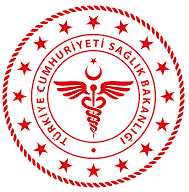 HASTANE TEMİZLİĞİ KOMİTESİ HASTANE TEMİZLİĞİ KOMİTESİ HASTANE TEMİZLİĞİ KOMİTESİ 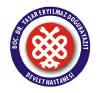 DÖK.NO:KY.YD.25YAY.TAR:03.2018REV.NO:01REV.TAR:24.09.2019SAYFA:1/2 HASTANE TEMİZLİĞİ KOMİTESİ  HASTANE TEMİZLİĞİ KOMİTESİ  HASTANE TEMİZLİĞİ KOMİTESİ DÖK.NO:KY.YD.25YAY.TAR:03.2018REV.NO:01REV.TAR:24.09.2019SAYFA:1/2Başhekim Hasan BALABANBaşhekim YardımcısıNebahat YİĞİTSağlık Bakım Hizmetleri MüdürüKadriye Özlem YILMAZİdari Mali İşler MüdürüNazan ALTUNTAŞ GÖKTÜRKEnfeksiyon hastalıkları UzmanıDemet ÖKKEEnfeksiyon Kontrol HemşiresiÖzgül KARAKURT Çevre ve Sağlık TeknikeriSultan BOZYELKalite DirektörüHayrettin TEYFURVerimlilik birim SorumlusuRecep ÖZMENTemizlik hizmetleri şefiHanifi SALMAN